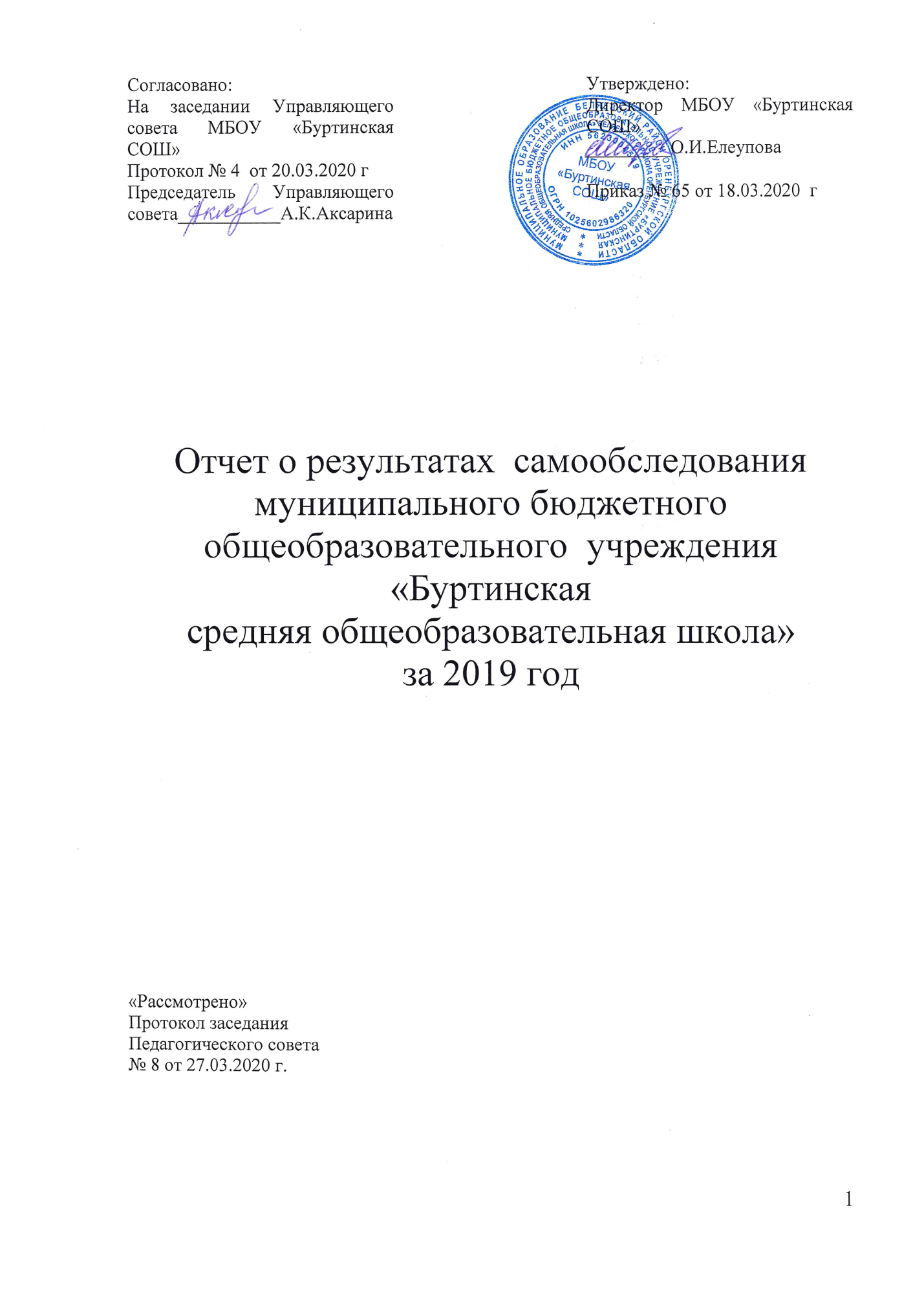 СОДЕРЖАНИЕВВЕДЕНИЕОтчёт о результатах самообследования МБОУ «Буртинская СОШ» призван информировать родителей (законных представителей обучающихся), самих обучающихся, учредителя и общественность в целом об основных результатах и особенностях функционирования и развития образовательной организации, её образовательной деятельности. Целями проведения самообследования МБОУ «Буртинская СОШ» являются обеспечение информационной доступности и открытости образовательной деятельности, а также подготовка отчета о результатах самообследования за 2019 календарный год. Порядок по организации и проведению работ по подготовке отчёта о результатах самообследования МБОУ «Буртинская СОШ» (далее – Школа) регламентирован следующими нормативными актами федерального, регионального и институционального уровня:  Статьей 28, часть 13 Федерального закона от 29 декабря 2012 г. N 273-ФЗ "Об образовании в Российской Федерации";  Постановлением Правительства РФ от 10.07.2013 N 582 "Об утверждении Правил размещения на официальном сайте образовательной организации в информационно-телекоммуникационной сети "Интернет" и обновления информации об образовательной организации";  Статьей 29, частью 2, пунктом 3 Федерального закона от 29 декабря 2012 г. № 273-ФЗ «Об образовании в Российской Федерации»;  Приказом Министерства образования и науки Российской Федерации от 14.06.2013 г. № 462 (в редакции Приказа Минобрнауки России от 14 декабря 2017 г. №1218) «Об утверждении Порядка проведения самообследования в образовательной организации;  Приказом Министерства образования и науки Российской Федерации от 10.12.13 г. №1324 (в редакции Приказа Минобрнауки России от 15.02.2017 г. № 136) «Об утверждении показателей деятельности образовательной организации, подлежащей самообследованию».  Приказом по МБОУ «Буртинская СОШ»  от 18 марта 2020 г. № 63 «О проведении самообследования и подготовки отчета о результатах самообследования в МБОУ «Буртинская СОШ» за 2018 календарный год» Информация, представленная в отчете о результатах самообследования МБОУ «Буртинская СОШ» за 2019 календарный год  актуальна по состоянию на 31 января 2019 года. Отчёт о результатах самообследования МБОУ «Буртинская СОШ» рассмотрен и согласован на заседании Управляющего совета «20» марта 2020 года (протокол № 4).Ценностные приоритеты развития школы Направление деятельности школы определяется необходимостью обеспечить готовность (в настоящем и будущем) выпускника школы к полноценному функционированию в обществе. Современный национальный воспитательный идеал, обозначенный в Концепции духовно-нравственного развития и воспитания личности гражданина России, – это высоконравственный, творческий, компетентный гражданин России, принимающий судьбу Отечества как свою личную, осознающий ответственность за настоящее и будущее своей страны, укорененный в духовных и культурных традициях многонационального народа Российской Федерации. Основные приоритеты развития: • Стремление к созданию условий для образования творческой, свободной, социально и профессионально компетентной личности, адаптивной и адекватной на индивидуальном, личном, профессиональном и социальном уровнях, способной жить в гармонии с собой и позитивно относиться к окружающему миру. • Создание воспитательно-образовательной среды, способствующей формированию у школьников гражданской ответственности, духовности, культуры, инициативности, самостоятельности, толерантности, способности к успешной социализации в обществе. • Создание эффективной, постоянно действующей системы непрерывного образования учителей. • Оптимизация системы дидактического и материально-технического обеспечения образовательного процесса. • Создание условий для установления прочных интеграционных связей между системой основного и дополнительного образования путем новых образовательных и учебных программы на интегративной основе и на основе новых образовательных стандартов. • Оптимизация системы внешних связей школы, в том числе и путем использования возможностей школьного сайта. Задача педагогов школы – воспитать выпускника, обладающего следующими качествами: • готовность к жизни в современном мире, ориентация в его проблемах, ценностях, нравственных нормах, понимание особенностей жизни, ориентация в возможностях этой жизни для развития своих духовных запросов, ориентация в научном понимании мира, умение ставить реалистические жизненные цели и быть способным их достигать; • наличие продуманной и практически реализуемой жизненной стратегии по сохранению и развитию своего физического, психического и нравственного здоровья; • способность к творческому созиданию своей личной жизни, ее осмысленной организации на основе национальных и общечеловеческих ценностей, любви к своей Родине и уважения традиций иных национальных культур; • коммуникативная культура, владение навыками делового общения, построение межличностных отношений, способствующих самореализации, достижению успеха в общественной и личной жизни; • высокая познавательная мотивация, готовность выпускника основной школы к достижению высокого уровня образованности на основе осознанного выбора программ общего и профессионального образования; • умение здраво и логично мыслить, принимать обдуманные решения; • способность к выбору профессии, ориентации в политической жизни общества, выбору социально ценных форм досуговой деятельности, к самостоятельному решению семейно-бытовых проблем, защите своих прав и осознанию своих обязанностей; • адекватная самооценка (внутренняя гармония и самоконтроль). Инновационные программы школы и методы,  работающие на повышение качества. Накопленный опыт и обобщенные результаты многолетнего использования      эффективных педагогических и организационных моделей и технологий создают необходимый задел для оптимизации образовательного пространства под новые задачи. Социальная ответственность -  это прежде всего высокие гарантии качества. Создание таких гарантий требует организации динамичного инновационного процесса, способного синхронизировать в условиях оптимизации процессы функционирования и развития.В нашей школе инновационность выражена:в условиях, созданных в школе: организационных, кадровых, материально-технических;в школе модернизируется система оценивания учебных достижений учащихся (портфолио ученика). Цели программы: объективность оценивания учебных достижений, снижение негативных психологических последствий акта оценивания, создание стимулирующей составляющей оценки, повышение уровней технологичности оценочной системы, ее надежности и достоверности.ежегодное подведение итогов позволяет отмечать сильные стороны школьников, вне зависимости от традиционной «успеваемости», награждать их за успехи. Неудачи в системе общего образования не означают неуспешность. Таким образом, выполняется значимая педагогическая задача – отмечаются и стимулируются сильные стороны детей, формируются их лидерские качества;в содержании образования реализуются программы не только основного образования, но и программы регионального компонента; учителями разрабатываются и ведутся элективные курсы; осуществляется проектная деятельность.Инновационные программы школы основаны на анализе комплекса образовательных ожиданий социума, перспективном анализе его развития, прогностическом планировании возможных изменений в системах непрерывного образования. В решении образовательных задач мы ориентируемся на такие ресурсы, как ресурсы времени и здоровья обучающихся, информационные ресурсы, квалификационный запас персонала, ресурс коммуникативной культуры, финансово-экономические ресурсы.Принципы отбора инновационных программ основаны на следующих положениях:1. Знания, умения и навыки должны формировать поведенческие модели, призванные создавать ситуации успешности в социуме.2. Коммуникативная включенность учащихся является основой степеней свободы в познании и жизненной практике.3. Функциональная грамотность определяет социальную успешность человека.4.  Информационная культура должна содействовать равному доступу к образовательным ресурсам и является определяющим фактором в повышении качества образования.5. Здоровьесберегающие   технологии,   привитие   культуры   здоровья, безопасное  существование является  условием успешности  в  образовании и практике.6. Нравственные ценности должны проявляться в поведенческих моделях, основанных на общечеловеческих гуманитарных принципах.В ходе реализации Программы развития будут разработаны и внедрены в практику работы школы следующие Программы:Программа комплексного мониторинга и анализа уровня обученности  школьников, систем управления и ресурсного обеспечения школы. Программа «Работа с учащимися, имеющими высокий уровень развития учебно-познавательной деятельности  Программа «Работа с учащимися, имеющими  низкий уровень развития учебно-познавательной деятельности  Программа формирования навыков и способностей к безопасной жизнедеятельности школьников  (профилактика ПАВ в начальной школе);Программа адаптации учащихся; Программа формирования персональных портфолио учащихся и педагогов. Программа повышения квалификации педагогического персонала школы.Комплексно – целевые программы:  «Здоровье», «Кем быть», «Я – гражданин России».Комплексное воздействие перечисленных программ направлено на управление качеством образовательного процесса.Методы, используемые учителями в работе с учениками в ходе образовательного процесса в школе, должны быть ориентированы на:самопознание и саморазвитие учащихся;развитие у учеников самостоятельности и ответственности за свои успехи и неудачи;формирование самостоятельной оценочной деятельности учащихся;поощрений усилий школьников, направленных на достижение высоких результатов в различных видах  деятельности;развитие у учеников волевых качеств путем их включения в достаточно сложную и вместе  с тем посильную работу.1.Оценка образовательной деятельностиОбщая характеристика образовательного комплекса Полное наименование: муниципальное бюджетное общеобразовательное  учрежденияе «Буртинская средняя общеобразовательная школа»Тип образовательного учреждения (организации): общеобразовательное учреждение Вид образовательного учреждения (организации): средняя общеобразовательная школа Статус: бюджетное учреждение Территория нахождения: Россия, Оренбургская область, Беляевский район, п.БуртинскийОрганизация образовательного процесса Образовательный процесс выстроен в соответствии с Уставом школы, требованиями СанПина, учебным планом, годовым планом-графиком внутришкольного контроля. Учебный план разработан на основе требований ФГОС, требований СанПина, рекомендаций по организации предпрофильной подготовки обучения, учитывает социальный заказ и реальные возможности школы, обеспечивает выполнение требований государственных образовательных стандартов. В школе реализуются следующие образовательные программы:Обучение ведется на русском языке.Учебный год в учреждении начинается 1 сентября. Продолжительность учебного года составляет 34 недели, без учёта государственной (итоговой) аттестации, в первом классе 33 недели. Учебные занятия в 1-11 классах проводятся  по пятидневной учебной неделе в первую смену, продолжительность уроков по ступеням обучения составляет 40 минут. В первом классе используется «ступенчатый» режим обучения продолжительность урока в сентябре-октябре с- по 3 урока в день  по  35 минут с обязательным проведением двух физкультминуток по 1,5-2 минуты каждая. В середине учебного дня проводится динамическая пауза продолжительностью 40 минут. В ноябре-декабре  ежедневно проводится по 4 урока по 35 минут каждый; январь-май  по 4 урока по 40 минут каждый. Обучение проводится без бального оценивания и домашних заданий.  В середине третьей четверти предусмотрены дополнительные недельные каникулы.Использование «ступенчатого» режима обучения в первом полугодии осуществляется следующим образом. В сентябре-октябре четвертый урок и один раз в неделю пятый урок проходят в нетрадиционной форме: целевые прогулками, экскурсии, развивающие игры. Содержание нетрадиционных уроков направлено на развитие и совершенствование движения обучающихся.  Перемены между уроками: 2-по 20 минут, остальные - по 10 минут. Занятия начинаются в 09.00 часов и заканчиваются 15.00. Во второй половине дня с 16.00-20.00, согласно расписанию, проводятся индивидуально групповые занятия, консультации, занятия в кружках и секциях. Учебный год с 2-9 классы делится на 4 четверти, в 10,11классах обучение делится на 2 полугодия.Учебный год включает каникулярные периоды: каникулы в течение учебного года во 2-11 классах составляют 30 календарных дней.Школа работает с 8 ч.00 мин.– 20 ч.00 мин. понедельник – пятница Образовательная недельная нагрузка равномерно распределена в течение учебной недели. Изучение учебных дисциплин осуществляется в соответствии с Приказом Министерства образования и науки Российской Федерации от 31 марта 2014 г. N 253 «Об утверждении федерального перечня учебников, рекомендованных к использованию при реализации имеющих государственную аккредитацию образовательных программ начального общего, основного общего, среднего общего образования». Формы организации учебного процесса С учетом потребностей и возможностей учащегося образовательные программы осваиваются в очной форме. Организация аттестации обучающихся Промежуточная аттестация Промежуточная аттестация проводится по отдельным предметам, начиная со 2 класса. Формы проведения промежуточной аттестации: теоретический опрос, зачет, собеседование, защита реферата, защита проекта, защита творческой работы, тестирование, контрольная работа и др. Во 2-9 классах обучающиеся аттестуются по четвертям и в конце учебного года, в 10-11-х классах – по полугодиям и в конце учебного года. Итоговая аттестация В 9-х классах – ОГЭ; в 11-х классах государственная (итоговая) аттестация выпускников школе в формате ЕГЭ.В школе также проводится внешняя независимая аттестация образования в форме диагностических работ, тестов. В этом учебном году результаты внешней независимой аттестации подтвердили результаты внутренней по школе. Информационные ресурсы МБОУ «Буртинская СОШ» использует электронный журнал и электронный дневник учащегося. В нем реализуется доступность информации о качестве образования родителям обучающихся в любое время и в любом месте, благодаря работе системы персональных кабинетов. Школа имеет свой сайт в сети Интернет: burtsoh56@yandex.ru В школе вводится электронный документооборот, активно используются облачные технологии. Запись в школу, в дошкольное отделение, а также запись в кружки дополнительного образования осуществляется через Портал государственных услуг. 2. Оценка системы управления Муниципальное  бюджетное общеобразовательное учреждение «Буртинская СОШ» реализует образовательную деятельность на основании действующей лицензии на осуществление образовательной деятельности по основным образовательным программам дошкольного образования, начального общего образования, основного общего образования, среднего общего образования и программам дополнительного образования детей.Организационно-правовое обеспечение деятельности школы: Лицензия на осуществление образовательной деятельности  серия 56Л01 № 0003678, регистрационный номер 1799 от 20.07. 2015 действующая бессрочно, выдана  Министерством образования Оренбургской области.Свидетельство о государственной аккредитации серия 56А01 №0000524, регистрационный номер 1003 от 28.01.2013г. Действие аккредитации до 28 января 2025 года. Коллективный договор на 2019-2022 гг. прошел уведомительную регистрацию в органе по труду Устав МБОУ «Буртинская СОШ» Положение об Управляющем совете МБОУ «Буртинская СОШ»Иные документы регламентирующие деятельность МБОУ «Буртинская СОШ».   Управление школой осуществляется на основе принципов единоначалия и коллегиальности в соответствии с нормативными правовыми актами, Устава образовательной организации. Единоличным исполнительным органом образовательной организации является директор школы. Учредителем и собственником имущества ОО является муниципальное образование Беляевский район Оренбургской области.Функции и полномочия учредителя ОО в соответствии с федеральными законами, законами Оренбургской области, нормативными правовыми актами муниципального образования Беляевский район Оренбургской области осуществляет отдел образования, опеки и попечительства администрации муниципального образования Беляевский район Оренбургской области, именуемый в дальнейшем "Учредитель".Функции и полномочия собственника имущества ОО в соответствии с федеральными законами, законами Оренбургской области, нормативными правовыми актами муниципального образования Беляевский район Оренбургской области осуществляет администрация муниципального образования Беляевский район Оренбургской области, именуемый в дальнейшем "Собственник".Руководитель образовательной организации – Елеупова Ольга ИвановнаПредседатель Управляющего Совета – Аксарина Айгуль КабдрешевнаУправляющий совет МБОУ «Буртинская СОШ» - коллегиальный орган государственно-общественного управления образовательной организацией.Педагогический совет образовательной организации включает педагогов в: 1. аналитическую деятельность по вопросам качества образования в школе, в деятельность по прогнозированию и планированию развития образовательной организации. 2. обучающую деятельность по освоению, пониманию, принятию основных методологических позиций современного образования; 3. обеспечение теоретической подготовки педагогических работников в реализации Федеральных государственных образовательных стандартов общего образования 4. способствует созданию благоприятных условий для проявления педагогической инициативы педагогических работников и множественному раскрытию новых возможностей для педагогов в интересах обучающихся. Система ученического самоуправления направлена на обеспечение условий для социализации учащихся: 1. Освоение ими разных социальных ролей; 2.Формирование организаторских способностей, потребности в успешной самореализации; осознанное профессиональное самоопределение; 3. Способствует созданию позитивных отношений между участниками образовательных отношений. Показатели деятельности общеобразовательной организации, подлежащей самообследованию3. Оценка содержания и качества подготовки обучающихся3.1. Результаты реализации дошкольного общего образованияВ образовательной деятельности дошкольного образования реализуется основная образовательная программа дошкольного образования, разработанная в соответствии с требованиями ФГОС ДО Образовательная деятельность осуществляется по адресам:  Россия, 461336, Оренбургская область, Беляевский район, п. Буртинский, ул. Торговая, д.17.Дошкольная группа ОУ работает по графику пятидневной рабочей недели.Режим работы  рассчитан на 9-ти часовое пребывание воспитанников с 8.30 до 17.30.  Суббота, воскресенье, праздничные дни считаются выходными днями.Продолжительность учебного года с 1 сентября предыдущего по 31 мая  последующего года. Максимальная продолжительность непрерывного бодрствования детей 3-7 лет составляет 5,5-6 часов, до 3 лет - в соответствии с медицинскими рекомендациями. Продолжительность ежедневных прогулок составляет 3-4 часа. Прогулки организуют 2 раза в день: в первую половину дня — до обеда и во вторую половину дня — перед уходом детей домой. Общая продолжительность дневного сна для детей дошкольного возраста 2-2,5 часа, для детей 2-3 лет не менее 3 часов. На самостоятельную деятельность детей 3-7 лет (игры, подготовка к образовательной деятельности, личная гигиена) в режиме дня  отводиться не менее 3-4 часов. Организованная совместная деятельность проводится с учетом возраста детей, их индивидуальных особенностей. Образовательная деятельность, осуществляемая в ходе режимных моментов (организация питания, сна), преимущественно направлена на охрану здоровья ребенка, физическое и социально-личностное развитие. Организация образовательного процесса в дошкольной группе  осуществляется в соответствии с основной образовательной программой дошкольного образования в группах общеразвивающей направленности с циклограммой занятий.   Циклограмма  занятий  является неотъемлемой частью режима занятий воспитанников, разрабатывается и утверждается на каждый учебный год.Количество и продолжительность  занятий в соответствии с СанПиН 2.4.1.3049-13:— для детей 2-3 лет – не более 10 минут— для детей 3-4 лет – не более 15 минут— для детей 4-5 лет – не более 20 минут— для детей 5-6 лет – не более 25 минут— для детей 6-7 лет – не более 30 минут    Максимально допустимый объем образовательной нагрузки в первой половине дня в младшей и средней группах не превышает 30 и 40 минут соответственно, а в старшей и подготовительной – 45 минут и 1.5 часа соответственно. В середине времени, отведенного на непрерывную образовательную деятельность, проводятся физкультурные минутки. Перерывы между периодами непрерывной образовательной деятельности – не менее 10 минут.    Образовательная деятельность с детьми старшего дошкольного возраста осуществляется и во вторую половину дня после дневного сна. Её продолжительность составляет не более 25-30 минут в день. В середине непосредственно образовательной деятельности статического характера проводятся физкультурные минутки.В 2019 году (январь - декабрь) в дошкольных группах функционировало 2 группы общеразвивающей направленности. Средняя численность воспитанников, осваивающих образовательную программу дошкольного образования - 33 человека, в том числе в режиме полного дня  – 33 человека.Под руководством методической службы воспитателями разработана система календарно-тематического планирования. Образовательная деятельность осуществляется по единому годовому плану с реализацией единой методической темы. В модель образовательного процесса всех групп внедрены здоровьесберегающие технологии. На заседании педагогического совета педагогами выбраны технологии для распространения передового педагогического опыта. Для способствования самореализации детей дошкольного возраста в различных видах деятельности в дошкольных группах проведен конкурс по организации развивающей предметно - пространственной среды в соответствии с ФГОС ДО. Лучшие презентации направлены на конкурс методических разработок «Предметно-развивающая среда ДОО как фактор развития ребенка дошкольного возраста». В настоящее время идет процесс усовершенствования методики коррекционного образования, характеризующийся возросшим интересом к проблеме адаптации детей с ограниченными возможностями здоровья в обществе, поэтому перед образовательным учреждением встает необходимость организации иного процесса обучения детей, имеющих по причине того или иного заболевания сложности в усвоении общеобразовательной программы. Работа специалистов в области коррекционного образования начинается с постановки таких задач, как: - выявление образовательного потенциала и особых возможностей детей; - оказание конкретной психологической помощи детям, нуждающимся в коррекционном образовании; - оказание помощи в осваивании образовательной программы; - обеспечение развития ребенка относительно самого себя; - оказание методической и психологической помощи родителям, имеющим детей с проблемным здоровьем. Работа всех педагогов строиться на принципе уникальности и важности каждого ребенка вне зависимости от его способностей. Осуществить индивидуальный подход в обучении детей с ОВЗ помогает внутренний, разработанный учреждением документ – индивидуальный маршрут обучения детей с ОВЗ. Индивидуальный маршрут обучения детей с ОВЗ – это институциональный документ, который регламентирует и определяет содержание коррекционной развивающей деятельности, направленной на помощь ребенку с проблемами психологического и физиологического развития и его семье и разработан на каждого ребенка. Детям с особыми образовательными потребностями, испытывающие трудности в освоении образовательной программы в дошкольных группах созданы специальные условия осуществления квалифицированной помощи. В коррекционно-образовательной деятельности применяются примерные адаптированные образовательные программы для детей с тяжелыми нарушениями речи, с задержкой психического развития. Психолого-педагогическое сопровождение обучающихся и их семей обеспечивают учителя педагоги-психологи.  Реализуется календарный план мероприятий по преемственности дошкольных групп и начальной школы МБОУ «Буртинская СОШ» в 2019-2020 учебном году. Осуществляется поиск новых методов организации взаимодействия школы и семьи, в том числе и по вопросу создания условий, обеспечивающих сохранение здоровья школьников и в последнее время идет достаточно активно, социальная поддержка и профилактика безнадзорности. Залогом успеха в реализации данной идеи является объединение усилий родительской и педагогической общественности. В рамках сотрудничества дошкольного учреждения с семьёй были организованы педагогические гостиные «Роль дошкольного образования в развитии ребенка» как одна из нетрадиционных форм взаимодействия с родителями. Разрабатывается дорожная карта мероприятий по возрождению и развитию основ русской народной и традиционной культуры как программа дополнительного образования: народные песни, хореография, народная поэзия, музей народного быта (костюмы, куклы, обряды, предметы старины, старинные музыкальные инструменты), музей изделий народных промыслов.  Реализуются дополнительные общеразвивающие программы для детей от 3-х до 7 лет социально-педагогической направленности ознакомительного уровня-«Словаренок», «Звездочки» - школа танцев, «Школа будущих первоклассников»,  «Играем пальчиками - развиваем речь»,  вокальный кружок «Веселые нотки». В проекте –программа «Учимся играть в шахматы». Дополнительным образованием охвачено 16  воспитанников. Совместно с сотрудниками библиотеки МБОУ «Буртинская СОШ» проводятся тематические встречи, беседы, встречи с детскими писателями. В рамках реализации годового плана стало традиционным проведение - тематических недель: «Как я провел лето», «Мое село», «Неделя С.Я. Маршака», «Игры и игрушки», «Зимние забавы», «Театр и книга», «Космос», «Памяти героев посвящается», «Моя Родина –Россия», «Азбука безопасности»; -долгосрочных образовательных проектов: «Социализация дошкольников через профориентацию», «Спорт детям», «Классическая музыка детям», «День Победы», «День защиты животных»; - краткосрочных образовательных проектов: « «Осенние фантазии», «Украсим елку вместе», «Зимние фантазии», «Дню Защитника Отечества посвящается…», «Цветы для мамы», «Книжки своими руками», «Космос», «Пусть всегда будет солнце! Нет войне!», «Города-герои», «Как я провел дето», «Рост и развитие растений».  Участие педагогов дошкольных групп в конкурсах различного уровня в рамках педагогического мастерства, выступления в конференциях и метод объединениях. 3.2. Результаты реализации начального общего образованияВ 2019 году в начальной школе было сформировано 4 класса, с общим количеством 35 обучающихся. 100 % учителей, преподающих в начальной школе, прошли курсы повышения квалификации по новым образовательным стандартам второго поколения. Начальная школа работала по УМК «Школы России». Выбранные методические комплекты кроме стандартных знаний расширяют кругозор у детей, развивают логическое мышление, побуждают работать с творческими заданиями. С 1 сентября 2012 года вся начальная школа работала по ФГОС НОО. К этому времени разработаны и отработаны на практике нормативно-правовые и учебно-методические документы, необходимые для реализации ФГОС НОО. По итогам учебного года все учащиеся 1-4 классов переведены в следующий класс.Результаты 2019 годаРезультаты   промежуточной аттестации  в 2- 4 х классах  представлены в таблице:Была проведена диагностика уровня сформированности универсальных учебных действий у обучающихся 1 класса. Организация мониторинга УУД обучающихся позволила отследить динамику показателей социальной успешности каждого ученика и в целом обучения. В результате изучения сформированности УУД у первоклассников получены следующие данныеВнеурочная деятельность в классах начальной школы организована по 5 направлениямЗанятия проводят учителя школы, педагоги дополнительного образования. Школа предоставляет детям большие возможности по удовлетворению их познавательных интересов, достигая при этом следующие цели:  Развитие у ребят нестандартного мышления;  Приобретение учащимися навыков публичных выступлений;  Антистрессовая «закалка» - психологическая подготовка к итоговым контрольным работам и тестированиям;  Дополнительная мотивация к учебе;  Достижение успеха, что крайне важно для устойчивой положительной самооценки учащихся.       В кабинетах начальных классов созданы все условия для организации полноценного образовательного процесса, направленного на сохранение и укрепление здоровья младших школьников. Это уютные, красивые, удобные многофункциональные пространства. Кабинеты оснащены мебелью, соответствующей возрасту и росту учащихся, имеют правильное освещение. Во всех кабинетах имеются необходимые дидактические материалы, наглядные пособия, технические средства обучения, которые позволяют организовать учебный процесс. Кабинеты оснащены компьютерами , комплектами оборудования для 1-4 классов в соответствии с требованиями ФГОС, поставлены интерактивное оборудование во все кабинеты начальной школы.      Большая работа в течение всего 2018/2019 учебного года была проведена по организации преемственности дошкольные группы – школа. По итогам года 24% выпускников дошкольных групп перешли в 1-е классы школы.Качество знаний обучающихся начальной школыпо итогам I полугодия 2019-2020 учебный годРезультаты полугодовой контрольной работы по русскому языку в сравнении с результатами входной контрольной работойТаблица № 1Контроль уровня предметных достижений по русскому языку проводился в форме диктанта и грамматического задания к нему. На выполнение контрольной работы отводился один урок (45 минут).Результаты полугодовой контрольной работы по математике в сравнении с результатами входной контрольной работойТаблица № 1Сравнивая результаты, можно отметить, что наиболее высокий уровень мотивации и стабильный интерес к обучению у учащихся начальной школы, классов, учащиеся которых наиболее полно задействованы в системе дополнительного образования, проектной и исследовательской деятельности, имеют высокий уровень социализации, сформированную систему ценностей, с повышенной мотивацией к обучению.Работа по развитию талантов учащихся в начальной школеВ этом учебном году активное участие в предметных олимпиадах приняли учащиеся 1 - 4-х классов.В 2018-2019 учебном году расширить и преобразовать в систему целенаправленную работу по подготовке учащихся для участия в окружных и городских олимпиадах и конкурсах, в т. ч. и в конкурсе исследовательских и проектных работ. Активнее принимать участие в различных творческих конкурсах – районных, окружных, городских, всероссийских. Большое внимание было уделено совершенствованию системы работы с детьми с ОВЗ. В результате работы школьной ПМПК (председатель Навоева А.В.) были даны заключения, данные родителям детей для обласной психолого-медико-педагогической комиссии Положено начало старта реализации адаптированной основной образовательной  программы (АООП) начального общего образования обучающихся с расстройствами 2В течение всего учебного года проводилась активная работа по привлечению родителей к созданию единой образовательной среды. Это регулярные родительские собрание и индивидуальные консультации, привлечение родителей к подготовке и проведению внеклассных мероприятий. Организация клубных дней показала, что необходимо активнее привлекать всех родителей, сделать их соучастниками образовательного и воспитательного процесса, чтобы они не оставались пассивными созерцателями и наблюдателями, а стали заинтересованными и инициативными помощниками в построении траекторий развития образовательного комплекса. Выводы: В качестве недочетов и перспектив можно определить следующее: активнее использовать на уроках методы поисковой, исследовательской деятельности, иных современных методик преподавания. обратить внимание на преобладание фронтальной работы на уроках, следует разнообразить применение групповых и индивидуальных форм обучения, учителям выпускных классов необходимо совершенствовать формы работы по подготовке обучающихся к олимпиадам. необходимо уделить внимание повышению качества знаний; уделять внимание работе со слабоуспевающими детьми, проектировать образовательное содержание, направленное на формирование у младших школьников системы ключевых компетенций внедрить в практику работы всех учителей МО технологии, направленные на формирование компетентностей обучающихся: технологию развития критического мышления, информационно-коммуникационную технологию, игровые технологии, технологию проблемного обучения, метод проектов, метод самостоятельной работы. Вести мониторинг уровня обучения уч-ся разных образовательных возможностей. 3.3. Результативность работы средней и старшей школыВсего учащихся:. 64Закончили 11 классов с аттестатом: 5 человек Закончили 9 классов с аттестатом: 13 человека (из них 2 с отличием). Закончили 9 классов со свидетельством 1 человек Успеваемость обучающихся по итогам 2018-2019 уч. г.Качество знаний обучающихся среднего  и старшего звеньевпо итогам I полугодия 2019-2020 учебный годРезультаты   промежуточной аттестации  в 5 – 11-х классах  представлены в таблице:Выводы: учителям-предметникам разработать меры по повышению показателей качества обучения.Результаты регионального экзамена по русскому языку обучающихся  в 7 классе представлены в таблице.Анализ результатов проведения муниципального зачета по геометрии в 7 и 8 классах  МБОУ «Буртинская СОШ» 2019 годуВыводы:В 7 классе показатель процента «4» и «5» стабилен и составляет 37,5%. Максимальный балл за зачет составляет 6 б – у 1 ученицы (Суюновой Альбины).  Средний балл в 7 классе составил 3,6 б.В 8 классе средний показатель процента выполнения заданий школьного зачета по геометрии составил 51%. Показатель процента «4» и «5» составляет 43%. Максимальный балл за зачет составляет 6 б.  Средний балл в 8 классе составил 3,8. Выше среднего балла набрали 6 обучающихся, ниже 8 обучающихся. Большинство обучающихся не справились с 4 вопросом билета. Это свидетельствует о недостаточной сформированности практических умений и навыков по геометрии за курс 8 класса у 64 % обучающихсяЗадания базового уровня усвоены обучающимися на достаточном уровне, задания повышенного уровня требуют корректировки в ходе ИОМ. Устный экзамен показал, чтоНе все учащиеся в полном объеме владеют терминологией предмета;Большое затруднение вызывает доказательство теорем;Не полностью развито наглядное представление и навык изображения планиметрических фигур при ответе на устный вопрос и в ходе решения задач;Плохо сформировано умение обосновывать каждое утверждение, каждый шаг решения задачи, опираясь на определения и основные свойства простейших геометрических фигур при решении задач и проведении доказательных рассуждений.Результаты  обязательного зачета у обучающихся 4, 9, 10  классовпо физической культуре в 2018-2019 учебном году.В 2018-2019 учебном году в 9-м классе обучалось 13 учеников. 11 обучающихся относятся к основной медицинской группе, 1 обучающийся к подготовительной медицинской группе, 1 обучающийся к специальной медицинской группе А. Все обучающиеся освоили учебную программу на уровне обязательных требований. Три обучающихся  имеют высокий уровень физической подготовленности; четыре обучающихся -  выше среднего; шесть  обучающихся  – средний.Перед проведением обязательного зачета проводился инструктаж по технике безопасности при выполнений  практической части в 4, 9,10 классах. Обязательный зачет по физической культуре для обучающихся 9 классов состоит из трёх частей: определение уровня физической подготовленности, практической и теоретической.  Практическая и теоретическая части зачета сдаются по билетам. Каждый билет состоит из двух вопросов. Первый вопрос – теоретический. Обучающийся должен показать знание определения понятия, составляющих содержания данного понятия, методов воспитания физических качеств, самоконтроля, самостоятельной организации физкультурной деятельности. Второй вопрос – практический. Обучающиеся должны составить и показать комплексы упражнений, направленных на решение двигательных задач.Третий вопрос – практический. Обучающие должны показать сформированность двигательных умений и навыков в гимнастике.31 процентов обучающихся сдали зачет на  «отлично»,  54% на  «хорошо», 15% - удовлетворительно.  Все подтвердили свои оценки в ходе итоговой аттестации по предмету «Физическая культура» .Результаты зачета показали, что выпускники 9-ого класса, сдававшие зачет по предмету «Физическая культура», владеют знаниями основ развития физической культуры в России, основами использования физических упражнений общеразвивающей и коррегирующей направленности в решении задач физического развития и укрепления здоровья. Знают возрастные особенности развития ведущих психических и физических качеств, возможности формирования своей личности посредством регулярных занятий физической культурой, способы организации самостоятельных занятий физическими упражнениями. Обучающие продемонстрировали владение умениями,  предусмотренными обязательным минимумом содержания основного общего образования по физической культуре. Обучающийся показали хорошие знания в определении понятия, составляющих содержания данного понятия, методов воспитания физических качеств, самоконтроля, самостоятельной организации физкультурной деятельности. Составили  и показали комплексы упражнений, направленные  на решение двигательных задач. Показали  сформированность двигательных умений и навыков в гимнастике.По результатам зачета следует делать выводы и обобщения. 10 классВ 10-м классе обучалось 11 учеников.  Из них 9 -  обучающихся относятся к основной медицинской группе, 2 – обучающийся относятся к подготовительной медицинской группе . Все обучающиеся освоили учебную программу на уровне обязательных требований. Уровень физической подготовленности обучающихся средний и выше- среднего. Обучающиеся  10-го класса (юноши и девушки) сдавали зачет только практическая часть в форме теста. Тест №1 выполнение групповых вольных упражнений. Тест №2  акробатические прыжки.  тест №3 комплекс упражнений  с гантелями из предложенных упражнений, составленного обучающимися. Тест №4   теоретическое обоснование методики составления комплекса упражнений. По итогам выполнения заданий выставляла  отметки: «отлично», «хорошо», «удовлетворительно», «неудовлетворительно».   64 процента обучающихся сдали зачет на «отлично»,  36 % - «хорошо.   Все обучающиеся подтвердили свои оценки в ходе итоговой аттестации по предмету «Физическая культура».Результаты зачета показали, что обучающиеся  10-ого класса, сдававшие зачет  продемонстрировали  умение отлично выполнять групповые вольные упражнения, акробатические прыжки. Немного затруднений вызвало составление  комплекса упражнений  с гантелями из предложенных упражнений. Также затруднялись в теоретическом обосновании методики составления комплекса упражнений. 4 классВ 4-м классе обучалось 11 учеников.  Из них  9 -  обучающихся относятся к основной медицинской группе, 1 – обучающийся к подготовительной медицинской группе, 1 – обучающийся к специальной медицинской группе «А». Уровень физической подготовленности обучающихся средний и выше- среднего.  Обучающиеся  4-го класса  сдавали зачет:-  основы знаний олимпийского движения (тесты составляются муниципальным методическим объединением учителей);- определение сформированности основ технических умений и навыков в легкой атлетике, баскетболе, гимнастике с основами акробатики.По итогам выполнения заданий выставляла  отметки: «отлично», «хорошо», «удовлетворительно», «неудовлетворительно».   45 процентов обучающихся сдали зачет на  «отлично, 55% на  «хорошо»,. Подтвердили свои оценки в ходе итоговой аттестации по предмету «Физическая культура»  все обучающиеся .Результаты зачета показали, что обучающиеся  4-ого класса, сдававшие зачет  продемонстрировали  хорошие знания по основам знаний олимпийского движения, умение отлично выполнять специальные беговые  упражнения, акробатические упражнения. Немного затруднений вызвало выполнение опорных прыжков. Некоторые обучающиеся не попадали толчковой ногой в зону отталкивания при выполнении  прыжка в длину с разбега способом «согнув ноги».Показатели деятельности МБОУ «Буртинская средняя общеобразовательная школа», подлежащей самообследованию4. Кадровое обеспечение.Общее количество педагогов, сведения об образовании, квалификационных разрядах и категориях, званиях, стаже работы, возрасте, стабильности педагогического коллектива, оценка морально-психологического климата в коллективе.    Школа укомплектована педагогическими кадрами на 90%. Образовательный уровень учителей достаточно высок – 99 % учителей с высшим образованием. Шесть учителей – Почетной грамотой Министерства образования Оренбургской области, тринадцать учителей грамотой Отдела образования, опеки и попечительства Беляевский район, три учителя получили гранд главы района: две денежные премии и один автомобиль. 100% учителей имеют квалификационные категории.Образовательный ценз педагогических и руководящих работников: Уровень квалификации (категории):    За 3 последних учебных года успешно прошли аттестацию 100% педагогического коллектива. Выросла активность учителей, их стремление к творчеству.      Все учителя проходили курсы, своевременно подтверждали свою квалификацию.     За последние три года каждый член коллектива окончил курсы повышения квалификации. Коллектив школы отработал систему накопительной оценки обучающихся и учителей «Портфолио», методику составления индивидуальной траектории обучающихся, которая дает наглядную картину желательной профилизации  конкретного обучающего. В школе успешно решается проблема преемственности между дошкольным и начальным образованием через организацию работы по подготовке детей к школе на базе дошкольной группы, подготовительную работу с родителями, коррекционные и развивающие психологические индивидуальные и групповые занятия.Педагогический коллектив находиться в постоянном поиске форм и методов обновления содержания образования, что способствует развитию инновационной образовательной практике. О результативности инновационной деятельности свидетельствует рост престижа учреждения среди обучающихся и родителей. МБОУ «Буртинская СОШ» - это мобильный и находящийся в постоянном творческом поиске коллектив единомышленников. Данные выводы подтверждаются: результатами аттестации; статистическими показателями; опросами родителей, представителей муниципальной власти и общественности.Таким образом, в настоящее время коллектив школы отличают такие качества как стабильность, профессионализм, высокообразованность, творчество.По стажу:Количественный анализ кадрового обеспечения показывает, что происходит увеличение количества педагогов, имеющих стаж свыше 20 лет. Количество молодых учителей незначительно.По возрасту:Число пенсионеров в коллективе приравнено к количеству учителей среднего возраста.Из данных по стажу видно, что возрастной ценз высок. Средний возраст педагогов в коллективе – 42 года. 50 % учителей имеют педстаж выше 20 лет. Этот показатель указывает на то, что  учителя качественно и классически обучают учащихся, ответственно и педантично относятся к своим обязанностям. Это влияет  на получение качественно новых результатов образовательного процесса. Коллектив не обновляется, т.к. в селе нет закрепленного за школой жилья. 6 учителей (33%) – пенсионеры по возрасту. Но школа планово работает по подготовке кадров из своих же выпускников. 5 выпускников учатся в педагогическом университете на факультетах иностранного языка, ОБЖ, биологии, географии, химии. Анализ возрастного состава указывает на то, что средний возраст учителей по школе составляет 51 год. Происходит старение коллектива. Возрастной состав работающих педагогов можно считать продуктивным для функционирования и развития учреждения, хотя приток молодых учителей необходим. Деятельность администрации в направлении омоложения кадрового потенциала сочетается с тенденцией сохранения в составе педколлектива зрелых педагогов, обладающих готовностью к передаче профессионального опыта молодым педагогам.	 Результаты профессиональных конкурсов.Участие педагогов школы в 2018-2019 учебном году в профессиональных конкурсах и мероприятиях по презентации педагогического опыта и мастерства значительно увеличилось, что является следствием плановой работы по подготовке к аттестации, распространению опыта работы, а также потребностью получить внешнюю оценку работы.Считаю, эффективным является опыт стимулирования активного участия педагогов в конкурсах, вебинарах, конференциях, обсуждениях различных проектов и выполнение требования обязательности и периодичности участия всех и каждого в таких мероприятиях, как подтверждение квалификации и обмена опытом. В течение учебного года педагоги школы с целью обобщения и распространения передового педагогического опыта успешно участвовали в мероприятиях и конкурсах различного уровня.          Два  педагогических работников приняли активное участие в серии вебинаров по вопросам подготовки к проведению ЕГЭ-2019.Два педагога  стали победителями  муниципального конкурса профессионального мастерства «Мой лучший урок».Учитель начальных классов занял третье место в профессиональном конкуреа «Лучшее Портфолио»5. Материально-техническое обеспечениеОбразовательное учреждение владеет, пользуется и распоряжается закрепленным за ним на праве оперативного управления имуществом в соответствии с его назначением, Уставом и законодательством Российской Федерации. Школа несет ответственность перед собственником за сохранность и эффективное использование закрепленного за ним имущества.На протяжении 4 последних лет отмечается положительная динамика развития материально-технической базы школы: 1 мобильный компьютерный класс (на 12 ноутбуков). 3 моноблока, получено оборудование для 4 учебных кабинетов (химия, физика, биология, география), заменено оборудование на пищеблоке.- обеспеченность учебными площадями (на 1 обучаемого) – 7 кв. м.- обеспеченность площадями для спортивно-оздоровительной работы (на 1 обучаемого) – 2 кв. м.- оснащенность компьютерной техникой (количество учащихся на персональный компьютер) – 8 чел. Кабинет технологии и обслуживающего труда оснащен на 80%.- Оснащённость учебным и учебно-лабораторным оборудованием составляет 90%.- Кабинетов начальной школы – 4.-Кабинеты биологии, химии, физики, географии, математики, русского языка/литературы, истории, иностранных языков, ИЗО. - Кабинет информатики (11 компьютеров).- Спортивный зал, пришкольная спортивная площадка - оснащены на 950%.- Библиотека Столовая оснащена на 100%.Сенсорная комнатаСостояние материально-технической базы школы укомплектовано на 95%.Ресурсное обеспечение программы.    Учебно-воспитательный процесс осуществляется в МБОУ «Буртинская СОШ»  в 4 учебных корпусах: школа, здание дошкольной группы, спортивный зал, мастерские.В школе оборудованы:1.Спортивный зал – 138м22.Спортивный зал – 901,5м23.Мастерские -468,6 м24.Здание дошкольной группы – 1783,4м2 5.Библиотека с читальным залом - 48м26.Сенсорная комната-36м27.Методический кабинет – 36м28.Кабинет информатики (имеющий  выход в Интернет) – 48м29.Кабинет ОБЖ- 36м210.Столовая на  60 посадочных мест – 136м211.Душевые – 10м212. Лаборантская - 32м213.Автобус ГАЗ – 2016 г14.Гараж -60м215.Котельная – 60м216.Интернат- 372,м217.Пришкольный участок – 0,5га18.Стадион – 0,2га19.Учебные комнаты- 446м2Материально-техническая база МБОУ «Буртинская средняя общеобразовательная школа» в основном приведена в соответствие с задачами по обеспечению реализации основной образовательной программы образовательного учреждения и созданию соответствующей образовательной и социальной среды.Для этого образовательное учреждение разработало и закрепило локальным актом перечни оснащения и оборудования образовательного учреждения.6. Оценка функционирования внутренней системы оценки качества образования. С целью получения точной объективной и сопоставимой информации о состоянии и тенденциях развития образовательного процесса для коррекции образовательной деятельности и прогнозирования дальнейшего развития в МБОУ «Буртинская СОШ» ведется регулярный мониторинг образовательной деятельности Функции мониторинга:• мониторинг образовательной деятельности позволяет отследить степень освоения программ каждым лицеистом и классом в целом, создает основу для принятия решений о необходимых корректировках программ, характере дальнейшего их внедрения или об отказе от них; • мониторинг образовательной деятельности имеет функцию – повышение качества образовательных услуг; система мониторинга позволяет не только выявлять, отслеживать и сохранять устойчивые качественные показатели по отдельным предметам, но также определять область потенциального качества и вести целенаправленную работу над ним; • мониторинг обеспечивает индикацию внедряемых в образовательном учреждении инноваций; • позволяет объективно оценить эффективность деятельности образовательного учреждения как по отдельным направлениям, так и в целом. Объектом мониторинга является образовательный процесс школы, его цели и результаты. Предметом мониторинга являются составляющие образовательного процесса, а также субъекты образовательной деятельности (ученик и учитель). Результат мониторинга – достижение соответствия результатов образовательной деятельности поставленным целям, повышение эффективности образовательной деятельности лицея в целом. Инструмент и основа мониторинга – педагогическая диагностика - понимается нами как одновременные оперативные изучение и оценка, регулирование и коррекция процесса или явления, будь то на уровне личности ребенка или деятельности педагога. Внедрение педагогической диагностики на основе информационно-аналитической деятельности в практику работы лицея позволяет рассматривать все явления жизни учреждения через призму педагогического анализа их причин, что избавляет любого участника образовательного процесса от формализма в анализе и оценке деятельности.ЗаключениеТаким образом, результаты работы МБОУ «Буртинская СОШ» в 2019  году позволяют сделать вывод о том, что система образования функционировала в стабильном режиме, удалось сделать качественные шаги по решению всех поставленных тактических задач. Проблема повышения качества образования для школы является одной из важнейших. Это определяется необходимостью успешного освоения всеми учащимися основной образовательной программы, формирования навыков исследовательской деятельности учащихся, обретения навыков функциональной грамотности, подготовки к дальнейшему обучению и осознанному профессиональному выбору, социализации.Данная проблема приобретает особую актуальность в условиях развития системно-деятельностного подхода и оценки качества образования в школе на основе ФГОС.Важной для школы является проблема введения и эффективного использованиясовременных образовательных технологий, обновление содержания образования. Проблема заключается в необходимости сочетания инновационных технологий и лучших отечественных традиций образования. Перспективы развития школы заключаются в привлечении к работе в инновационном режиме наибольшего числа педагогов, создание творческих групп, профессиональных объединений, участие педагогов в конкурсах профессионального мастерства, обобщение опыта работы. Именно педагоги, готовые к повышению своей компетентности, аттестации на более высокую квалификационную категорию, смогут составить инновационный стержень учреждения и, как следствие, обеспечить максимально возможное качество образовательной услуги.В школе  уделяется особое внимание содержанию обучения и воспитанию учащихся  на основе развития личности.  Еженедельно с одаренными учащимися и учащимися, испытывающими затруднения в обучении, проводятся дополнительные индивидуальные занятия.  Особое внимание уделяется обучению детей, имеющих ограниченные возможности здоровья.Качество образовательного процесса – один из показателей работы педагогического коллектива по вопросу развития мотивационной сферы обучающихся, их возможностей и способностей. Резюмируя, отмечаем слабые и сильные стороны школы Сильные Сформировавшийся педагогический коллектив с высоким профессиональным уровнем и творческим потенциалом. Наличие опыта работы с социальными партнерами в организации учебной и внеурочной деятельности учащихся. Имеется эффективная система воспитательной работы. Учащиеся подтверждают знания за курс основной и средней школы по основным базовым предметам в ходе государственной итоговой аттестации. Слабые Низкая эффективность использования инновационных технологий. Недостаточно высокий уровень достижений учащихся на олимпиадах муниципального и регионального уровня. Низкая активность учащихся и родителей в решении вопросов развития школы. Отсутствие современной спортивной площадки. На решение проблем, выявленных в ходе анализа, направлена Программа развития школы «От успеха в школе – к успеху в жизни» на 2018-2023 годы. Ценности, на которых уже сегодня основана и будет основываться в дальнейшем деятельность школы: •доверие и уважение друг к другу обучающихся, педагогов, родителей; •стремление к психологической комфортности для всех субъектов педагогического процесса; •атмосфера свободы творчества, способствующая разностороннему развитию обучающихся и учителей; • обеспечение высокого стандарта образования для всех выпускников школы; •стремление к обеспечению социальной адаптации выпускника школы. Решение стратегической задачи развития школы будет достигаться за счет реализации программных мероприятий по следующим основным направлениям: •совершенствование системы внутришкольного управления на основе эффективного использования информационно-коммуникационных технологий; •ориентация содержания образования на приобретение обучающимися основных компетентностей, особенно навыков самоопределения и жизнеобеспечения в таких областях, как здоровый образ жизни, позитивное участие в общественной жизни, информационные коммуникации; •развитие творческого потенциала обучающихся, создание социально-психологических и здоровьесберегающих условий для их самообразования и самореализации, социального самоопределения личности; •сохранение и укрепление здоровья обучающихся, формирование потребности ведения здорового образа жизни; •обновление содержания образования, развитие и внедрение инновационных идей в образовательный процесс, освоение продуктивных педагогических технологий; •повышение профессионального мастерства педагогов и развитие их творческого потенциала.Введение 3Образовательная деятельность и организация учебного процесса 6Оценка системы управления образовательной организации 18Оценка содержания и качества подготовки обучающихся 114Оценка кадрового обеспечения 334Оценка качества учебно-методического и библиотечно-информационного обеспечения 3Качество материально-технической базы 337Оценка функционирования внутренней системы оценки качества образования 338Заключение 439Уровень   образованияНаправленность образовательной программыВид образовательной программыНормативный срок освоенияДошкольное образование Общеобразовательная программа дошкольного  образования Основная3-7,5 летНачальное общее Общеобразовательная программа начального общего образования Основная4 годаОсновное общее Общеобразовательная программа  основного общего образованияОсновная5 летСреднее общееОбщеобразовательная программа  среднего (полного) общего образованияОсновная2 годаНачальное общееОбщеобразовательная программа  начального общего образования специального (коррекционного) обучения 8 вида для обучающихся, воспитанников с ограниченными возможностями здоровьяОсновная4Основное общееОбщеобразовательная программа  основного общего образования специального (коррекционного) обучения 8 вида для обучающихся, воспитанников с ограниченными возможностями здоровьяОсновная5 летОбразовательная программа дополнительного образования детей (художественно-эстетическая, физкультурно-спортивная, туристско-краеведческая)Дополнительная1 год№ п/пКритерии оценки (далее – ОО)Наличие в образовательной организации системы электронного документооборота даДеятельность управленческой подсистемы ОО по созданию и функционированию системы мониторинга качества образования да1. Механизм определения приоритетов развития ОО1. Механизм определения приоритетов развития ОО1. Механизм определения приоритетов развития ОО1.1Нормативно-методическая информация органов управления образованием федерального и регионального уровня да1.2Самоанализ (административный, педагогический и др.) да1.3Внешние экспертные оценки (аккредитация) да1.4Общественная, профессионально-общественная экспертиза (родители, организации-партнеры и др.) да1.5Учёт тенденций развития образования, определённый приоритетным национальным проектом «Образование», Стратегией развития образования до 2020 года. да1.6Анализ демографической и социально-экономических тенденций развития села да1.7Освоение инновационных технологий (в том числе информационных) являются одним из приоритетов да2 Наличие альтернативных сценариев развития ОО (продуманы варианты развития ОО с учетом возможности изменения условий, оформлены документально) нет3Создание школьной системы мониторинга качества образованияСоздание школьной системы мониторинга качества образования3.1Оформленная в локальных актах, справках, отчетах ОО система мониторинга качества образования (циклограмма внутришкольных проверок, справки о результатах контроля, блок результатов контроля и оценки качества образования в Публичном докладе ОУ и на сайте ОО, др.) да3.2Наличие плана и аналитических отчетов о результатах освоения учащимися федеральных государственных образовательных стандартах начального общего образования да3.3Материалы педагогических советов и методических объединений по вопросам качества образования (теория, планирование внутришкольных мероприятий, внесение изменений в программы и учебную документацию ОО) да4Изучение запросов потребителей и стремление к их удовлетворениюИзучение запросов потребителей и стремление к их удовлетворению4.1Возможность выражения своего мнения учащимися и их родителями, другими социальными партнёрами (формы сбора информации да4.2Периодичность проведения опросов учащихся и их родителей 1раз в месяц4.3Изменения в образовательном процессе по итогам опросов есть5Представление результатов мониторинга качества образования и стратегии развитияпотребителям и партнерамПредставление результатов мониторинга качества образования и стратегии развитияпотребителям и партнерам5.1Распространение информационных материалов (буклеты о школе) да5.2Размещение на сайте ОО в разделе «Инновационная деятельность», «Аналитические документы» да5.3Наличие на сайте ОО возможности диалога с потребителями и партнерами о стратегии развития ОО (форма обратной связи) да6Использование разработанной стратегии при планирования учебно-воспитательного процесса (далее – УВП)Использование разработанной стратегии при планирования учебно-воспитательного процесса (далее – УВП)6.1Является основной для перспективного планирования да7Определение возможностей для повышения качества образования ОУ и установление приоритетовОпределение возможностей для повышения качества образования ОУ и установление приоритетов7.1Приоритетные направления совершенствования УВП за последние 2 (два) года да8Ресурсное обеспечение вносимых измененийРесурсное обеспечение вносимых изменений8.1Инициатива и потенциал работников ОО да8.2Поддержка учащихся и их родителей да8.3Возможности организаций-партнеров да8.4Бюджетное финансирование в соответствии с государственным заданием (субсидии для частных (негосударственных ОУ)) да8.5Дополнительные финансовые ресурсы да8.9Победы ОО в конкурсе приоритетного национального проекта да9Проектирование и разработка новых видов услуг (программ и др.) дляповышения качества образованияПроектирование и разработка новых видов услуг (программ и др.) дляповышения качества образованияПредшкольная подготовка10Разработка и осуществление программ совершенствования материально-технической базы и учебно-методического комплекса ОУРазработка и осуществление программ совершенствования материально-технической базы и учебно-методического комплекса ОУПрограмма информатизации 11Формирование организационной культуры (корпоративной культуры, уклада и др.) ОУФормирование организационной культуры (корпоративной культуры, уклада и др.) ОУ11.1Эмблема Есть11.2Гимн Есть11.3Школьная форма (единый стиль одежды) Есть11.4Система ученического самоуправления Есть11.5Корпоративная специфика отражена в уставе ОО Правила поведения учащихся Есть11.6Деловой стиль одежды работников ОО Есть11.7Правила трудового распорядка Есть11.8Этический кодекс или его аналог Есть11.9Рациональное распределение функциональных обязанностей 12Стимулирование творчества, инноваций и сотрудничества работников ООСтимулирование творчества, инноваций и сотрудничества работников ОО12.1Поощрение творческой инициативы сотрудников да12.2Поддержка различных форм сотрудничества внутри ОО да12.3Поддержка сотрудничества с другими ОО да12.4Поддержка внедрения информационных педтехнологий да12.5Поддержка участия педагогов в конкурсах педмастерства (при наличии районных победителей/лауреатов) да12.6Наличие победителей/лауреатов конкурсов педмастерства да12.7да12.7Другие победы педагогов, руководителя ОО да13Работа администрации ОО по повышению результативности собственной деятельностиРабота администрации ОО по повышению результативности собственной деятельности13.1Курсы повышения квалификации да13.2Освоение новых информационных технологий всей административной группой (внедрены электронные варианты обеспечения управленческой деятельности) да13.3Дополнительное экономическое, юридическое образование нет13.4Защита квалификационных (кандидатских) работ на материалах, полученных в ходе работы ОО нет14Установление и развитие социального партнерства, совместная деятельность с партнерами по совершенствованию практики работы ООУстановление и развитие социального партнерства, совместная деятельность с партнерами по совершенствованию практики работы ОО14.1Количество организаций-партнеров в образовательной отрасли 314.2Количество организаций-партнеров вне образовательной отрасли нет14.3Количество организаций-партнеров вне образовательной отрасли нет15 Инициирование и поддержка инноваций в ОО с помощью партнерских взаимоотношений нет16Признание вклада в развитие ОО отдельных лиц и групп (вне ОО), представляющих заинтересованные стороныПризнание вклада в развитие ОО отдельных лиц и групп (вне ОО), представляющих заинтересованные стороны16.1Направление благодарственных писем да16.2Публикации в СМИ да16.3Награждение специальными призами да16.4Организация особых торжественных церемоний да17Участие представителей ОО в различных конференциях, семинарах и др. (за последние 2 (два) года)Участие представителей ОО в различных конференциях, семинарах и др. (за последние 2 (два) года)17.1На базе ОО да17.2На уровне школы да17.3На уровне района да17.4На региональном, федеральном, международном уровнях даКлассыКол-во уч-ся по  журналуАттестованоучащихсяКоличествоКоличествоКоличествоКоличество    %усп-ти% кач-вазнанийКлассыКол-во уч-ся по  журналуАттестованоучащихся«5»«4»«3» неусп.    %усп-ти% кач-вазнаний18Не оцениваютсяНе оцениваютсяНе оцениваютсяНе оцениваютсяНе оцениваютсяНе оцениваютсяНе оцениваются288170010010037+1инд7+1инд052+1инд010063410+1адапт10+1адапт145+1010045Итого по школе35272169010069,3КлассПредмет  Кол-во обуч-ся по жур налуЭкзаменыЭкзаменыЭкзаменыЭкзаменыЭкзаменыЭкзамены% успеваемости% качестваФ.И.О. учителя-предметникаКлассПредмет  Кол-во обуч-ся по жур налу  сдава   лине сдавалина  «5»на  «4» на «3»на «2»% успеваемости% качестваФ.И.О. учителя-предметника2Литературное чтение880242010075Чумаченко Т.А.2Английский язык8803500100100Карбатырова Б.Б.2Математика880161010088Чумаченко Т.А.2Окружающий мир880512010075Чумаченко Т.А.2Физическая культура8806200100100Жарбулова Э.С.2Технология880161010088Корочкина Л.И.2ИЗО880143010063Корочкина Л.И.2Музыка 8806200100100Нуртасова М.А.3Русский язык880314010050Тишичкина Т.В.3Литературное чтение880323010063Тишичкина Т.В. 3Английский язык880035010038Карбатырова Б.Б.3Математика880233010063Тишичкина Т.В.3Окружающий мир880233010063Тишичкина Т.В.3Физическая культура880071010088Жарбулова Э.С.3Технология880026010025Корочкина Л.И.3ИЗО880035010038Корочкина Л.И.3Музыка 880412010063Нуртасова М.А.4Русский язык11110119010018Бастрыкина Т.С.4Литературное чтение11110632010081Бастрыкина Т.С.4Английский язык11110046010044Карбатырова Б.Б.4Математика11110065010055Тишичкина Т.В.4Окружающий мир11110155010060Тишичкина Т.В.4Физическая культура111105600100100Жарбулова Э.С.4Технология111106500100100Корочкина Л.И.4ИЗО11110614010073Корочкина Л.И.4Музыка 11110452010090Нуртасова М.А.Уровень развитияЛичностные УУД. Регулятивные УУД. Познаватель ные УУД. Коммуника тивные УУД Высокий 48%46%55%38%Средний 46%42%40%50%Низкий 6%12%5%48%Направление внеурочной деятельности по основным направлениям развития личности Внеурочная деятельность (направления) Спортивно-оздоровительное ШСКСпортивные секции  Спортивные праздники Дни здоровья, подвижные игры, «Веселые старты», внутришкольные спортивные соревнования Проведение бесед по охране здоровья. Применение на уроках игровых моментов, физкультминуток, зарядка перед уроками. Динамические паузы и прогулки в начальной школе. Участие в районных и городских спортивных соревнованиях. Работа летнего оздоровительного лагеря дневного пребывания спортивно-оздоровительного направленияДуховно-нравственно Музыка Рисование Краеведение Экскурсии Проектная деятельность Организация экскурсий в театры и музеи, выставок детских рисунков, поделок и творческих работ учащихся; Проведение тематических классных часов по эстетике и культуре поведения и речи; Участие в конкурсах, выставках детского творчества эстетического цикла на уровне школы, района, области. Социальное Общешкольные мероприятия Час кода Час Земли Хранители воды Бессмертный полк Концерты Встреча с ветеранами Экскурсии, общешкольные мероприятия Самоуправление Профориентация Встречи с ветеранами ВОВ и труда, уроки мужества. Выставки рисунков. Оформление газет о боевой и трудовой славе россиян. Тематические классные часы. Проведение субботников. Общеинтеллектуальное Проектная деятельность Предметные олимпиады Участие в научно-исследовательских конференциях на уровне школы, района, области. Разработка проектов к урокам. Общекультурное Олимпиады  Экскурсии Проектная деятельность Хореографический ансамбль, Эстрадный вокал, Организация экскурсий в театры и музеи, выставок детских рисунков, поделок и творческих работ учащихся; Проведение тематических классных часов по эстетике и культуре поведения и речи; Участие в конкурсах, выставках детского творчества эстетического цикла на уровне школы, района, области. КлассыКол-во уч-ся по  журналуАттестованоучащихсяКоличествоКоличествоКоличествоКоличество    %усп-ти    %усп-ти% кач-вазнанийКлассыКол-во уч-ся по  журналуАттестованоучащихся«5»«4»«3»неусп.    %усп-ти    %усп-ти% кач-вазнаний182880440100100503101016301001007048+1адапт8+1адапт043+1 адапт1878762Итого по школе34+126+711411095,6%95,6%60,6%Название КРКол-во обуч-ся по спискуКол-во обуч-ся, писавших ВКРКол-вообуч-ся, получивших соответствующую отметкуКол-вообуч-ся, получивших соответствующую отметкуКол-вообуч-ся, получивших соответствующую отметкуКол-вообуч-ся, получивших соответствующую отметкуПоказатель %           "2"Показатель %                 "4" и "5"Название КРКол-во обуч-ся по спискуКол-во обуч-ся, писавших ВКР"2""3""4""5"Показатель %           "2"Показатель %                 "4" и "5"ВКР, 18.09.188+1711231471ПКР, 13.12.188+1712221457Название КРКол-во обуч-ся по спискуКол-во обуч-ся, писавших ВКРКол-вообуч-ся, получивших соответствующую отметкуКол-вообуч-ся, получивших соответствующую отметкуКол-вообуч-ся, получивших соответствующую отметкуКол-вообуч-ся, получивших соответствующую отметкуПоказатель %           "2"Показатель %                 "4" и "5"Название КРКол-во обуч-ся по спискуКол-во обуч-ся, писавших ВКР"2""3""4""5"Показатель %           "2"Показатель %                 "4" и "5"ВКР, 18.09.188+170322057ПКР, 13.12.188+170241071,4Название конкурса Количество участников Результаты Руководители Всероссийская олимпиада для школьников «Пятерочка»2 класс (7 чел)3 класс (6 чел)4 класс (5 чел)Победитель 1 местоПобедитель 1 местоПобедитель 1 местоПобедитель 2 местоПобедитель 2 местоПобедитель 3 местоПобедитель 2 местоПобедитель 3 местоУчастникиТишичкина Т.ВЧумаченко Т.А Тишичкина Т.ВМетапредметная олимпиада «Sapienti Sat»3 класс (10 чел)4 класс (8 ч)Победитель 3 местоПобедитель 3 местоПобедитель 1 местоПобедитель 2 местоПобедитель 2 местоЧумаченко Т.А Тишичкина Т.ВМетапредметная олимпиада Учи.ру «Дино олимпиада»3 класс (3чел)4 класс (1 чел)Победитель ПобедительУчастникПобедительЧумаченко Т.А Тишичкина Т.ВКонкурс «Совушка»4 класс (1 чел)ПобедительТишичкина Т.ВКлассыКол-во уч-ся по  журналуАттестованоучащихсяКоличествоКоличествоКоличествоКоличество    %усп-ти% кач-вазнанийКлассыКол-во уч-ся по  журналуАттестованоучащихся«5»«4»«3» неусп.    %усп-ти% кач-вазнаний58805301006361212237010042786024275258141215628643913+113+1328+101003610119162282551155032010060Итого по школе727272633691,946,3КлассыКол-во уч-ся по  журналуАттестованоучащихсяКоличествоКоличествоКоличествоКоличество    %усп-ти% кач-вазнанийКлассыКол-во уч-ся по  журналуАттестованоучащихся«5»«4»«3»неусп.    %усп-ти% кач-вазнаний510+1адапт10+1адапт1370100366880251882571212038192258880242752591414055472361033110167671188143010063Итого по школе646432032984,939,6КлассПредмет  Кол-во обуч-ся по жур налуЭкзаменыЭкзаменыЭкзаменыЭкзаменыЭкзаменыЭкзамены% успеваемости% качестваФ.И.О. учителя-предметникаКлассПредмет  Кол-во обуч-ся по жур налу  сдава   лине сдавалина  «5»на  «4» на «3»на «2»% успеваемости% качестваФ.И.О. учителя-предметника5Русский язык880017010013Таржанова Ж.К.5Литература880233010065Таржанова Ж.К.5Английский язык880044010050Карбатырова Б.Б.5Математика880044010050Алманиязова А.Т.5История880053010063Дроботова И.А.5Обществознание880053010063Дроботова И.А.5География880152010075Кондратьева Е.Т.5Биология8804400100100Кондратьева Е.Т.5Физическая культура8803500100100Жарбулова Э.С.5Технология8802600100100Давлетбаева А.Л.5ИЗО880035010038Корочкина Л.И.5Музыка 8805300100100Нуртасова М.А.5ОБЖ8805300100100Дроботов А.А.6Русский язык12120156010066Давлетбаева А.Л.6Литература121208400100100Давлетбаева А.Л.6Немецкий язык12120237010042Корочкина Л.И.6Математика12120147010042Алманиязова А.Т.6История12120462010083Дроботова И.А.6Обществознание12120462010083Дроботова И.А.6География12120327010042Кондратьева Е.Т.6Биология12120174010067Кондратьева Е.Т.6Физическая культура121209300100100Жарбулова Э.С.6Технология1212010200100100Давлетбаева А.Л.6ОБЖ121208400100100Дроботов А.А.6ИЗО121209300100100Корочкина Л.И.6Музыка 1212012000100100Нуртасова М.А.7Русский язык88011427525Таржанова Ж.К.7Литература880205187,537Таржанова Ж.К.7Английский язык880305010038Карбатырова Б.Б.7Алгебра880116010025Алманиязова А.Т.7Геометрия 880215010038Алманиязова А.Т. 7Информатика 880242010075Битумина Р.Х.7История880116010025Дроботова И.А.7Обществознание880062010075Дроботова И.А.7Физика880116010025Елеупова О.И.7География880116010025Кондратьева Е.Т.7Биология880116010025Кондратьева Е.Т.7Физическая культура880044010050Жарбулова Э.С.7Технология8801700100100Давлетбаева А.Л.7ОБЖ8805300100100Дроботов А.А.7ИЗО880224050100Корочкина Л.И.7Музыка 880233063100Нуртасова М.А.8Русский язык1414004828629Бастрыкина Т.С.8Литература14140257010042Бастрыкина Т.С.8Английский язык14140257010050Карбатырова Б.Б.8Алгебра1414034619350Солодовникова Т.М.8Геометрия 14140428010043Солодовникова Т.М.8Информатика 141405900100100Битумина Р.Х.8История14140077010050Дроботова И.А.8Обществознание14140365010064Дроботова И.А.8Физика14140347010050Елеупова О.И.8Химия 14140158010043Утегенова Ж.А.8География14140527010050Кондратьева Е.Т.8Биология14140464010071Кондратьева Е.Т.8Физическая культура141409500100100Жарбулова Э.С.8Технология141408600100100Давлетбаева А.Л.8ОБЖ141409500100100Дроботов А.А.8Музыка 141406800100100Нуртасова М.А.9Русский язык13130427010046Давлетбаева А.Л.9Литература13130625010062Давлетбаева А.Л.9Английский язык13130535010062Карбатырова Б.Б.9Алгебра13130256010054Елеупова О.И.9Геометрия 13130256010054Елеупова О.И.9Информатика 131306700100100Битумина Р.Х.9История13130418010038Дроботова И.А.9Обществознание13130427010046Дроботова И.А.9Физика13130247010046Елеупова О.И.9Химия 13130328010038Утегенова Ж.А.9География13130418010038Кондратьева Е.Т.9Биология13130328010038Кондратьева Е.Т.9Физическая культура13130472010085Жарбулова Э.С.9История Оренбуржья13130634010069Дроботова И.А.9ОБЖ131309400100100Дроботов А.А.9Искусство13130643010077Корочкина Л.И.10Русский язык1111013619136Бастрыкина Т.С.10Литература11110248010055Бастрыкина Т.С.10Английский язык11110452010082Карбатырова Б.Б.10Алгебра11110164010064Алманиязова А.Т.10Геометрия 11110164010064Алманиязова А.Т. 10Информатика 1111011000100100Битумина Р.Х.10История11110722010082Дроботов А.А.10Обществознание11110722010082Дроботов А.А.10Физика11110173010073Елеупова О.И.10Химия 11110146010045Утегенова Ж.А.10География11110092010082Кондратьева Е.Т.10Биология11110344010064Кондратьева Е.Т.10Физическая культура111107400100100Жарбулова Э.С.10Технология1111011000100100Давлетбаева А.Л.10ОБЖ111105600100100Дроботов А.А.10МХК111108300100100Корочкина Л.И.11Русский язык550032010060Таржанова Ж.К.11Литература550302010060Таржанова Ж.К.11Английский язык550311010080Карбатырова Б.Б.11Алгебра550032010060Алманиязова А.Т.11Геометрия 550032010060Алманиязова А.Т. 11Информатика 5505000100100Битумина Р.Х.11История550302010060Дроботов А.А.11Обществознание550212010060Дроботов А.А.11Физика550041010080Елеупова О.И.11Астрономия5503200100100Елеупова О.И.11Химия 550041010080Утегенова Ж.А.11География550302010060Кондратьева Е.Т.11Биология550302010060Кондратьева Е.Т.11Физическая культура5505000100100Жарбулова Э.С.11Технология5505000100100Давлетбаева А.Л.11ОБЖ5504100100100Дроботов А.А.11МХК5504100100100Корочкина Л.И.Общее количество обучающихся по журналуКоличество обучающихся, сдававших экзаменРезультаты экзаменаРезультаты экзаменаРезультаты экзаменаРезультаты экзаменаУсп.%Кач.%Общее количество обучающихся по журналуКоличество обучающихся, сдававших экзамен«5»«4»«3»«2»Усп.%Кач.%Математика-788206010025Русский язык-7881142 (Жальбаева Д., Пожидаев М)7525Математика-8141434619350Русский язык-814140482 (Бекжанова С., Орлова Д.)8629Математика-101111164010064Русский язык-1011111361 (Щуров А.)9136Класс, литераКол-во обуч-ся по спискуКол-во обуч-ся, принимавших участие в зачетеКоличество обуч-ся, получивших соответствующую отметкуКоличество обуч-ся, получивших соответствующую отметкуКоличество обуч-ся, получивших соответствующую отметкуКоличество обуч-ся, получивших соответствующую отметкуПоказатель % 
"2"Показатель %                 "4" и "5"Группа "риска"               (кол-во, ФИО  обуч-ся)Класс, литераКол-во обуч-ся по спискуКол-во обуч-ся, принимавших участие в зачете"2""3""4""5"Показатель % 
"2"Показатель %                 "4" и "5"Группа "риска"               (кол-во, ФИО  обуч-ся)7880512037,53 (Жальбаева Д., Пожидаев М., Орлов Д.8141408240433 (Некрасова Н., Орлова Д., Бекжанова С.)№ п/пПоказателиЕдиница измерения1.Образовательная деятельность1.1Общая численность учащихся 107 человек1.2Численность учащихся по образовательной программе начального общего образования35 человек1.3Численность учащихся по образовательной программе основного общего образования56 человек1.4Численность учащихся по образовательной программе среднего общего образования16 человек1.5Численность/удельный вес численности учащихся, успевающих на “4”и “5”по результатам промежуточной аттестации, в общей численности учащихся51 человек/481.6Средний балл государственной итоговой аттестации выпускников 9 класса по русскому языку27,8 балла1.7Средний балл государственной итоговой аттестации выпускников 9 класса по математике17,4 балл1.8Средний балл единого государственного экзамена выпускников 11 класса по русскому языку75,4 балл1.9Средний балл единого государственного экзамена выпускников 11 класса по математике62 балл1.10Численность/удельный вес численности выпускников 9 класса, получивших неудовлетворительные результаты на государственной итоговой аттестации по русскому языку, в общей численности выпускников 9 класса0 человек/0%1.11Численность/удельный вес численности выпускников 9 класса, получивших неудовлетворительные результаты на государственной итоговой аттестации по математике, в общей численности выпускников 9 класса0 человек/0%1.12Численность/удельный вес численности выпускников 11 класса, получивших результаты ниже установленного минимального количества баллов единого государственного экзамена по русскому языку, в общей численности выпускников 11 класса0 человек/0%1.13Численность/удельный вес численности выпускников 11 класса, получивших результаты ниже установленного минимального количества баллов единого государственного экзамена по математике, в общей численности выпускников 11 класса0 человек/0%1.14Численность/удельный вес численности выпускников 9 класса, не получивших аттестаты об основном общем образовании, в общей численности выпускников 9 класса0 человек/0%1.15Численность/удельный вес численности выпускников 11 класса, не получивших аттестаты о среднем общем образовании, в общей численности выпускников 11 класса0 человек/0%1.16Численность/удельный вес численности выпускников 9 класса, получивших аттестаты об основном общем образовании с отличием, в общей численности выпускников 9 класса2 человек/15 %1.17Численность/удельный вес численности выпускников 11 класса, получивших аттестаты о среднем общем образовании с отличием, в общей численности выпускников 11 класса0 человека /0 %1.18Численность/удельный вес численности учащихся, принявших участие в различных олимпиадах, смотрах, конкурсах, в общей численности учащихся72 человек/58%1.19Численность/удельный вес численности учащихся-победителей и призеров олимпиад, смотров, конкурсов, в общей численности учащихся, в том числе:32 человек/25%1.19.1Регионального уровня12 человек/10%)1.19.2Федерального уровня2 человек 2/%)1.19.3Международного уровня0 человек/0%Показатель2017-2018 учебныйгод2018-2019 учебныйгод2019-2020 учебныйКоличество педагогических и руководящих работников212120№ п/пПоказатель2017 -2018 учебный год2018 -2019 учебный год2019 -2020 учебный год11Количество педагогических и руководящих работников, имеющих высшее педагогическое образование18181822Количество педагогических и руководящих работников, имеющих среднее профессиональное педагогическое образование331Учебный годВысшая квалификационная категорияПервая квалификационнаякатегорияСоответствиеОбщее кол-во учителей, имеющих квалификационную категорию2017-20186123100%2018-20196132100%2019-2020612195 %Год0 – 1 года2 – 4 года5 – 9 лет10 – 20 летсвыше 20 лет2016 - 20170027122017 - 20180025142018 - 20190025142019 - 2020102116Год/возрастДо 30 лет30-40 лет40-50 летСтарше 50 лет, в том числе пенсионеры2017 - 2018047102018 - 2019037112019 - 202011810